Наказ «Организовать ясельные группы в детских садах в районе Белгородского технологического университета»Поступил во время предвыборной кампании в сентябре 2018 года от жителей избирательного округа №25 Белгорода депутату Ващенко Владимиру Александровичу.Исполнен в 2019 году.	По просьбам жителей округа открыты ясельные группы в ДОУ №№ 66 и 67.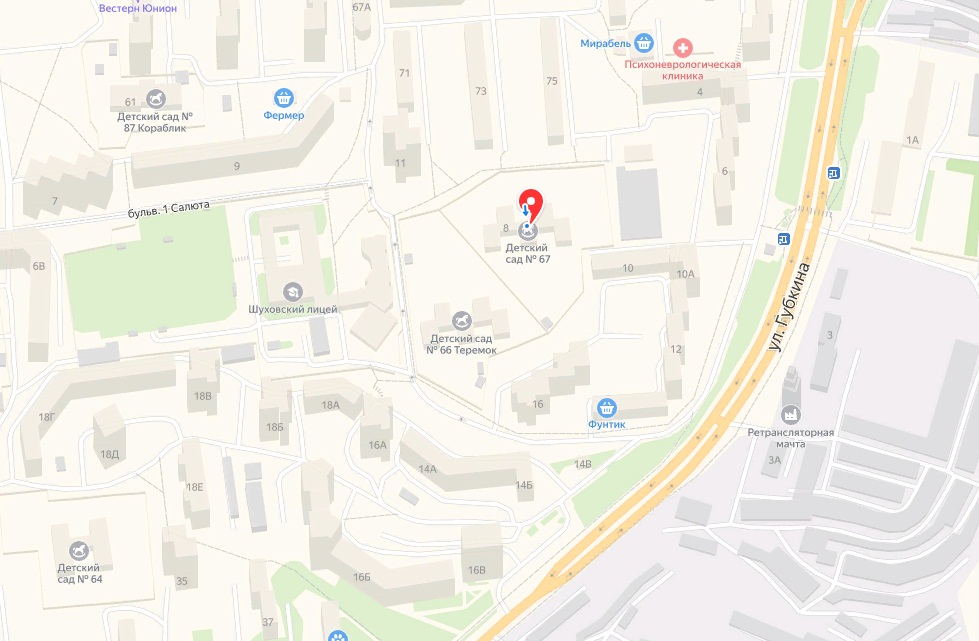 